Муниципальное бюджетное дошкольное образовательное учреждение «Большеигнатовский детский сад комбинированного вида» Большеигнатовского муниципального района Республики МордовияОТКРЫТОЕ МЕРОПРИЯТИЕ«ДЕНЬ СЕМЬИ,ЛЮБВИ И ВЕРНОСТИ»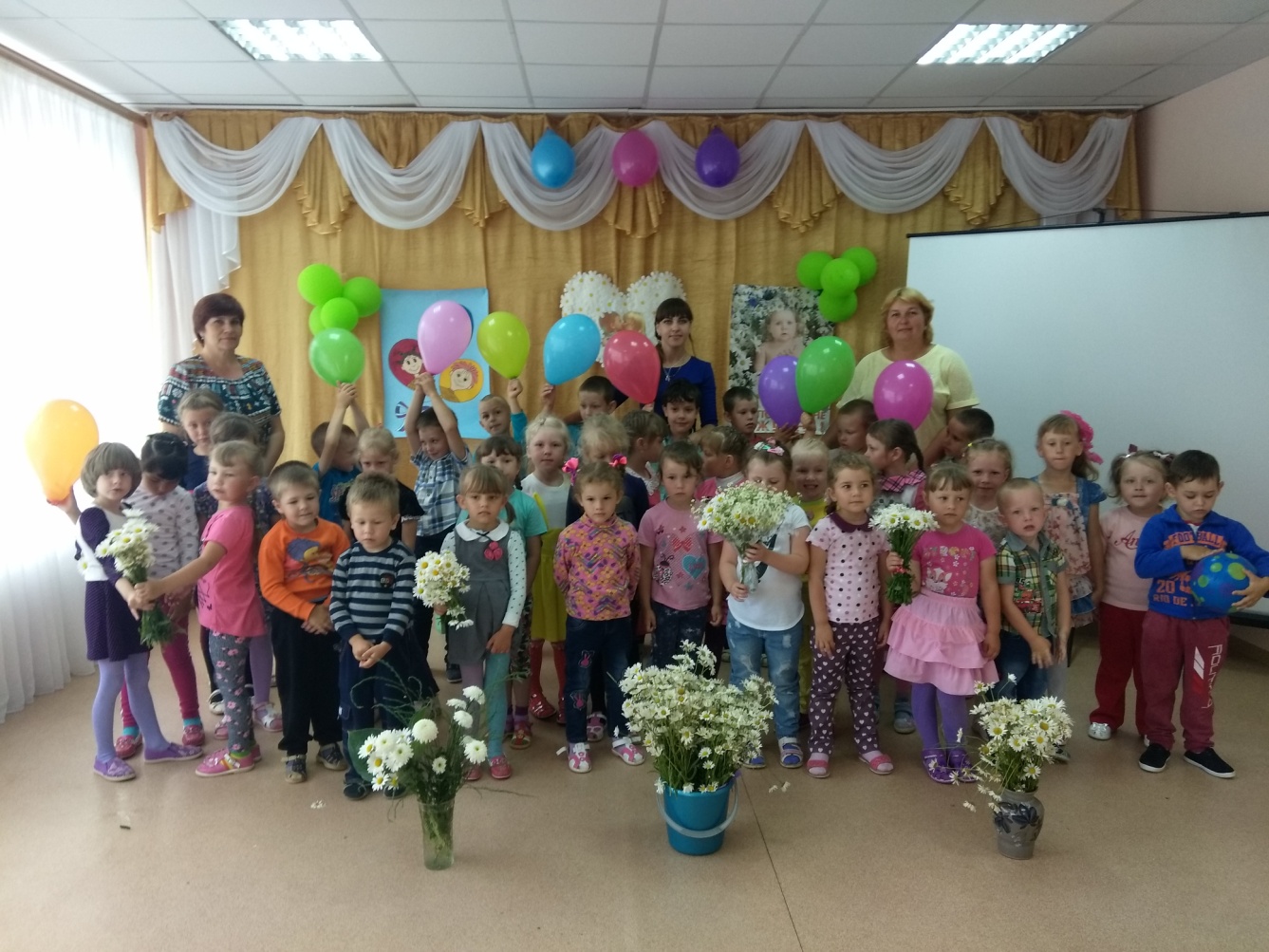 Провела воспитатель  младшей группы:Кистанова А.ВВедущий: здравствуйте ребята. Мы рады видеть Вас на нашем семейном празднике. Как хорошо, что мы встретились сегодня. Восьмое июля наша страна отмечает праздник. Какой?Дети: День семьи, любви и верности.Ведущий: Что такое семья – понятно всем. Семья это дом. Семья – это мир, где царят любовь, преданность. Это одни на всех радости и печали. Это привычки и традиции. А ещё опора во всех бедах и несчастьях. Послушайте стихотворениеСемья – это мы.Семья – это я.Семья – это папа и мама.Семья – это Владик братишка родной.Семья – это котик пушистенький мой.Семья – это бабушки две дорогие.Семья – и сестрёнки мои озорные.Семья – это крёстная, тёти и дяди.Семья – это ёлка в красивом наряде.Семья – это праздник за круглым столом.Семья – это счастье, семья – это дом.Где любят и ждут, и не помнят о злом.Ведущий: Дети, день семьи отмечается 8 июля, он посвящён памяти святых князей Муромских Петра и Февронии, которые пронесли любовь и преданность друг другу через всю свою жизнь и умерли в один день и час. Их семья является образцом. Ведущий: Дети, а все семьи живут где?Дети: - в доме.Ведущий: Дом- это уютный, тёплый очаг. Я предлагаю вам, нарисовать дом.Конкурс «лучший дом».(команда- дети по очереди рисуют один стены, другой потолок и т. д.)Ведущий: Но в доме иногда случается беспорядок, и тогда что мы делаем- убираемся. Я предлагаю вам:Конкурс «убери игрушки»(дети собирают разбросанные игрушки в обруч)Ведущий: Дети, а давайте расскажем про семью с помощью пальчиковой игры «Семья»Это пальчик дедушка,Этот пальчик бабушка,Этот пальчик папа, Этот пальчик мама,Этот пальчик я.Вот и вся моя семья!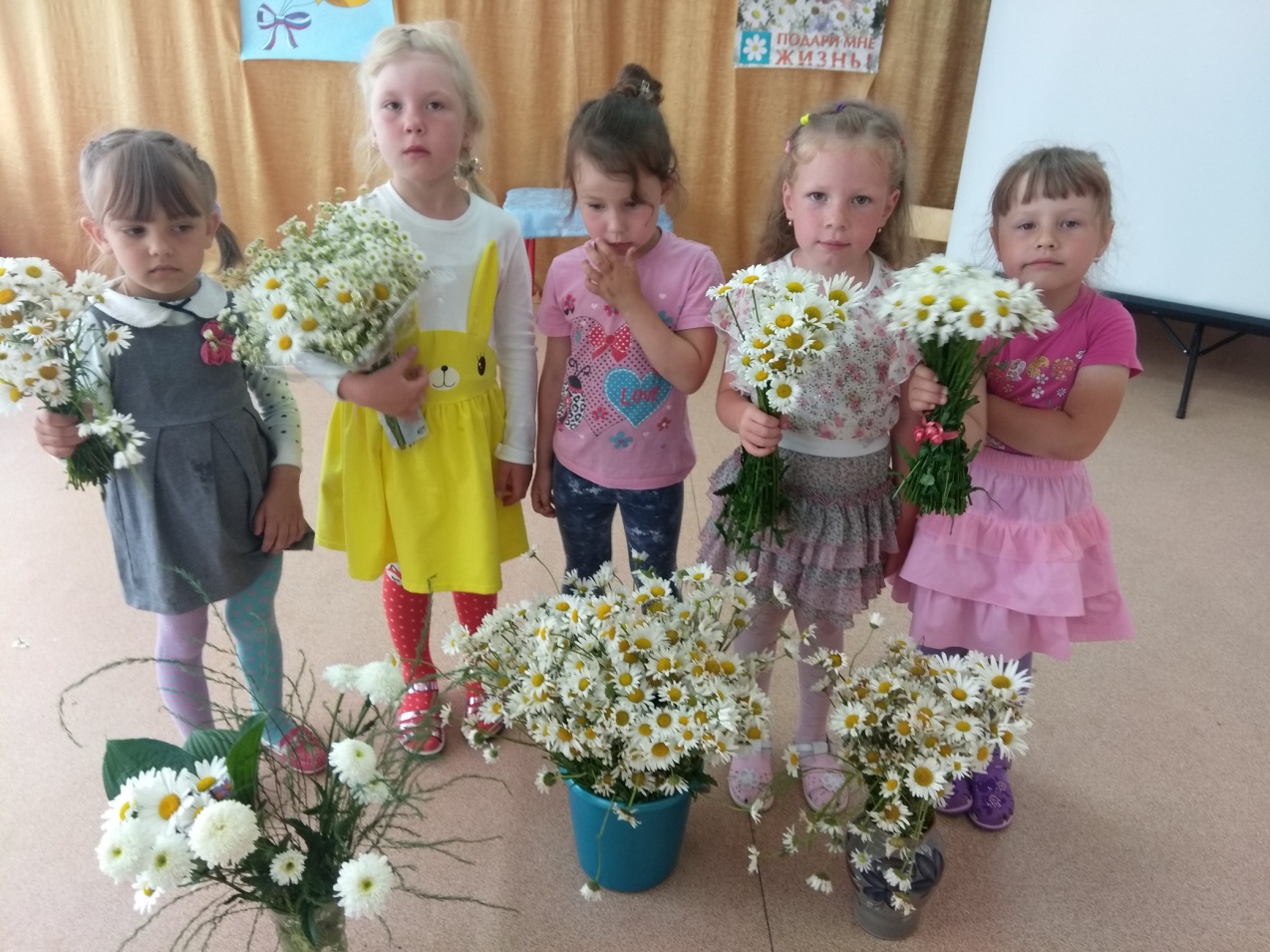 Ведущий вносит цветок – ромашка, ребята а как называется этот цветок?Дети: Ромашка.Ведущий: Ромашка- это самый известный и любимый цветок в России. Также с древних времён он был символом любви. В наши дни ромашка стала олицетворять праздник «День семьи любви и верности.Конкурс «Собери ромашки»Дети собирают ромашки. Две команды.Ведущий: ребята а ромашки у нас не простые они у нас с загадками.Конкурс «семейные загадки»• «Кто хозяин в доме первый?На ком держится семья?Мама скажите… наверно! (это папа)• Кто на кухне жарит – парит?Кормит всех нас каждый день?Убирать, стирать, готовитьЕй ничуточку не лень!Её любит вся семья. (это мама)• Кто нам свяжет всем носочки?Нас погладит лаского?И в любой беде утешит?И расскажет сказку нам.Поиграет в ладушки? (это наша бабушка)• Кто на машине нас прокатитИ на рыбалку позовёт?Любому делу нас научит.И за грибами в лес возьмёт.Рядом с ним скуки нет! (ну конечно это дед)Ведущий: семья должна жить в мире, дружбе, в согласии Дети, а вы любите танцевать я предлагаю вам станцевать танец «маленьких утят».Ведущий: Сегодня мы с вами выяснили, что все семьи должны быть крепкими, дружные и любящие. В народе даже есть много пословиц.Послушайте их:• Не нужен клад, когда в семье лад.• Какого на дому такого и самому.• В гостях хорошо, а дома лучше.• Когда семья вместе и сердце на месте.• В родной семье и каша гуще.• В семье любовь и совет, так и нужды нет.Ведущая: Дети вы в детском саду проводите много времени. Здесь вы занимаетесь, играете, кушаете, отдыхаете. Значит и детский сад можно назвать большой и дружной семьёй. В заключении нашего праздника вместе станцуем «Если нравиться тебе то делай так»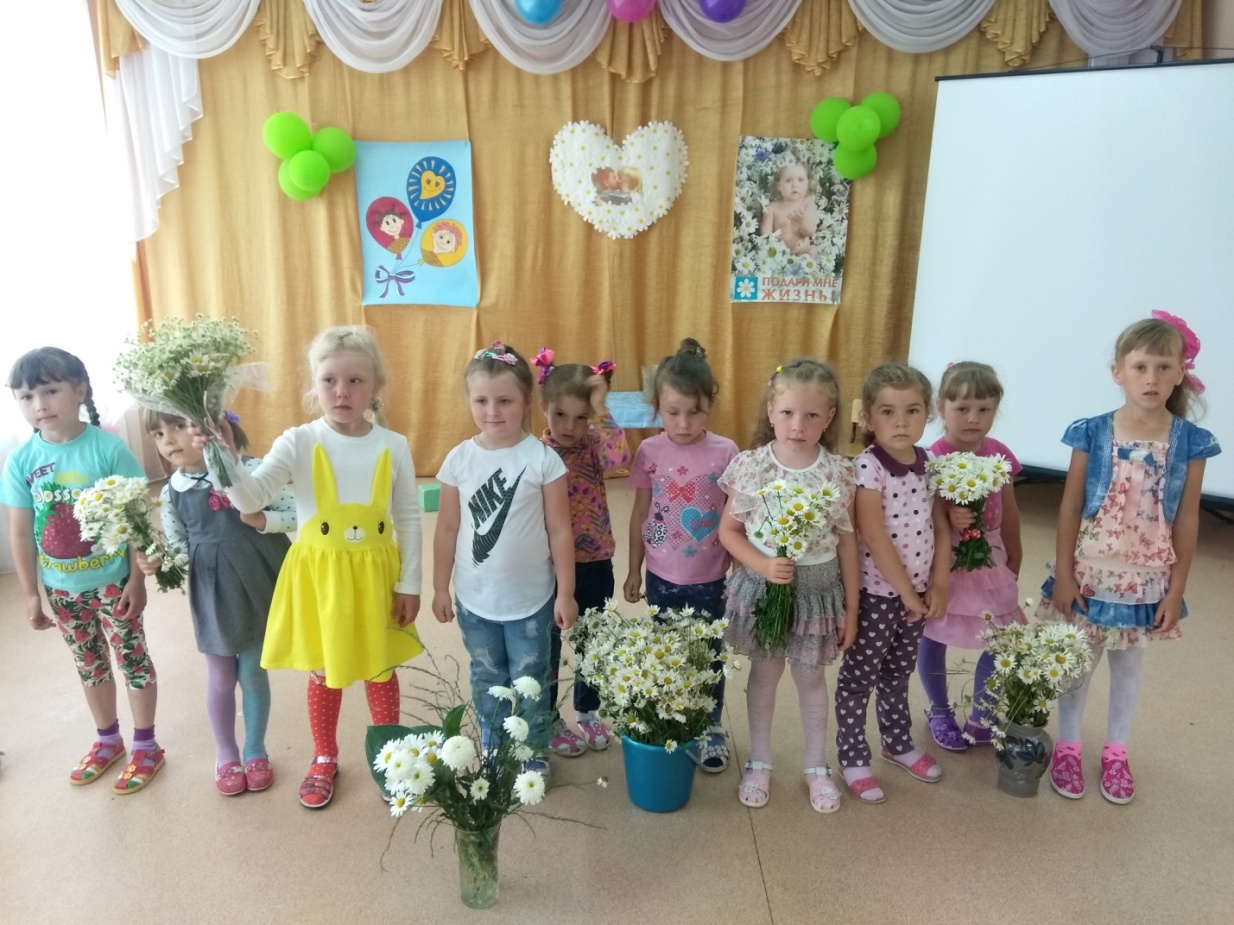 